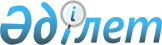 О внесении изменений в решение маслихата города Астаны от 6 декабря 2012 года № 88/11-V "О бюджете города Астаны на 2013-2015 годы"
					
			Утративший силу
			
			
		
					Решение маслихата города Астаны от 27 июня 2013 года № 147/18-V. Зарегистрировано Департаментом юстиции города Астаны 17 июля 2013 года № 784. Утратило силу решением маслихата города Астаны от 28 мая 2014 года № 240/34-V      Сноска. Утратило силу решением маслихата города Астаны от 28.05.2014 № 240/34-V.      В соответствии с пунктом 4 статьи 108 Бюджетного кодекса Республики Казахстан и со статьей 6 Закона Республики Казахстан «О местном государственном управлении и самоуправлении в Республике Казахстан», маслихат города Астаны РЕШИЛ:



      1. Внести в решение маслихата города Астаны от 6 декабря 2012 года № 88/11- V «О бюджете города Астаны на 2013-2015 годы» (зарегистрировано в Реестре государственной регистрации нормативных правовых актов от 10 января 2013 года за № 761, опубликовано в газетах «Астана акшамы» от 15 января 2013 года № 5, «Вечерняя Астана» от 15 января 2013 года № 6) следующие изменения: 



      в пункте 1:



      в подпункте 1) цифры «239 004 458» заменить цифрами «278 409 110»;

      цифры «100 255 978» заменить цифрами «107 480 038»;

      цифры «329 935» заменить цифрами «635 412»;

      цифры «12 226 797» заменить цифрами «13 250 397»;

      цифры «126 191 748» заменить цифрами «157 043 263»;



      в подпункте 2) цифры «239 356 725,5» заменить цифрами «285 569 166,5»;



      в подпункте 4) цифры «1 253 677» заменить цифрами «2 751 371», в том числе:

      приобретение финансовых активов цифры «1 253 677» заменить цифрами «2 751 371»;



      в подпункте 5) цифры «(-753 976,5)» заменить цифрами «(-9 059 459,5)»;



      в подпункте 6) цифры «753 976,5» заменить цифрами «9 059 459,5»;



      в подпункте 8) цифры «(-16 966 648)» заменить цифрами «(-8 661 165)»;



      Приложения 1,4,6,9,12 к указанному решению изложить в новой редакции согласно приложениям 1,2,3,4,5 к настоящему решению.



      2. Настоящее решение вводится в действие с 1 января 2013 года.      Председатель сессии

      маслихата города Астаны                    В. Досаев      Секретарь

      маслихата города Астаны                    С. Есилов

      СОГЛАСОВАНО

      Руководитель

      ГУ «Управление экономики и

      бюджетного планирования города Астаны»

      (УЭиБП)                                    Ж. Нурпиисов

Приложение 1         

к решению маслихата города Астаны

от 27 июня 2013 года № 147/18-VПриложение 1         

к решению маслихата города Астаны

от 6 декабря 2012 года № 88/11-V

                               Бюджет города Астаны на 2013 годСекретарь маслихата города Астаны                С. Есилов

Приложение 2         

к решению маслихата города Астаны

от 27 июня 2013 года № 147/18-VПриложение 4            

к решению маслихата города Астаны 

от 6 декабря 2012 года № 88/11-V

     Перечень бюджетных программ развития бюджета города Астаны

             на 2013 год с разделением на бюджетные программы, 

   направленные на реализацию бюджетных инвестиционных проектов

   (программ) и формирование или увеличение уставного капитала

                                                юридических лицСекретарь маслихата города Астаны                С. Есилов

Приложение 3          

к решению маслихата города Астаны

от 27 июня 2013 года № 147/18-VПриложение 6           

к решению маслихата города Астаны 

от 6 декабря 2012 года № 88/11-V

                   Перечень бюджетных программ района "Алматы" 

                                      города Астаны на 2013 годСекретарь маслихата города Астаны                С. Есилов

Приложение 4           

к решению маслихата города Астаны

от 27 июня 2013 года № 147/18-VПриложение 9             

к решению маслихата города Астаны 

от 6 декабря 2012 года № 88/11-V

              Перечень бюджетных программ района "Есиль" города

                                             Астаны на 2013 годСекретарь маслихата города Астаны                С. Есилов

Приложение 5          

к решению маслихата города Астаны

от 27 июня 2013 года № 147/18-VПриложение 12            

к решению маслихата города Астаны 

от 6 декабря 2012 года № 88/11-V

           Перечень бюджетных программ района "Сарыарка" города

                                             Астаны на 2013 годСекретарь маслихата города Астаны                С. Есилов
					© 2012. РГП на ПХВ «Институт законодательства и правовой информации Республики Казахстан» Министерства юстиции Республики Казахстан
				КатегорияКатегорияКатегорияКатегорияСумма

тыс.тенгеКлассКлассКлассСумма

тыс.тенгеПодклассПодклассСумма

тыс.тенгеНаименованиеСумма

тыс.тенгеI. Доходы278 409 1101Налоговые поступления107 480 03801Подоходный налог48 327 4482Индивидуальный подоходный налог48 327 44803Социальный налог38 135 5941Социальный налог38 135 59404Налоги на собственность15 788 9191Налоги на имущество11 495 1793Земельный налог1 151 6044Налог на транспортные средства3 142 13605Внутренние налоги на товары, работы и услуги3 689 0582Акцизы183 2933Поступления за использование природных и других ресурсов2 136 0294Сборы за ведение предпринимательской и профессиональной деятельности1 064 1385Налог на игорный бизнес305 59808Обязательные платежи, взимаемые за совершение юридически значимых действий и (или) выдачу документов уполномоченными на то государственными органами или должностными лицами1 539 0191Государственная пошлина1 539 0192Неналоговые поступления635 41201Доходы от государственной собственности328 1921Поступления части чистого дохода государственных предприятий 60 5693Дивиденды на государственные пакеты акций, находящиеся в государственной собственности47 3325Доходы от аренды имущества, находящегося в государственной собственности 191 0117Вознаграждения по кредитам, выданным из государственного бюджета29 28004Штрафы, пеня, санкции, взыскания, налагаемые государственными учреждениями, финансируемыми из государственного бюджета, а также содержащимися и финансируемыми из бюджета (сметы расходов) Национального Банка Республики Казахстан 307 2201Штрафы, пеня, санкции, взыскания, налагаемые государственными учреждениями, финансируемыми из государственного бюджета, а также содержащимися и финансируемыми из бюджета (сметы расходов) Национального Банка Республики Казахстан за исключением поступлений от организаций нефтяного сектора307 2203Поступления от продажи основного капитала13 250 39701Продажа государственного имущества, закрепленного за государственными учреждениями9 685 2241Продажа государственного имущества, закрепленного за государственными учреждениями9 685 22403Продажа земли и нематериальных активов3 565 1731Продажа земли 2 765 7732Продажа нематериальных активов799 4004Поступления трансфертов157 043 26302Трансферты из вышестоящих органов государственного управления157 043 2631Трансферты из республиканского бюджета157 043 263Функциональная группаФункциональная группаФункциональная группаФункциональная группаФункциональная группаАдминистратор бюджетных программАдминистратор бюджетных программАдминистратор бюджетных программАдминистратор бюджетных программПрограммаПрограммаПрограммаНаименованиеII. ЗАТРАТЫ285 569 166,501Государственные услуги общего характера5 952 293,0111Аппарат маслихата города республиканского значения, столицы77 130,0 001Услуги по обеспечению деятельности маслихата города республиканского значения, столицы72 806,0 003Капитальные расходы государственного органа4 324,0 121Аппарат акима города республиканского значения, столицы991 183,0 001Услуги по обеспечению деятельности акима города республиканского значения, столицы743 719,0 002Создание информационных систем140 700,0 003Капитальные расходы государственного органа106 764,0 123Аппарат акима района в городе, города районного значения, поселка, аула (села), аульного (сельского) округа457 651,0 001Услуги по обеспечению деятельности акима района в городе, города районного значения, поселка, аула (села), аульного (сельского) округа 444 405,0 022Капитальные расходы государственного органа13 246,0 356Управление финансов города республиканского значения, столицы329 846,0 001Услуги по реализации государственной политики в области исполнения местного бюджета и управления коммунальной собственностью261 103,0003Проведение оценки имущества в целях налогообложения7 652,0 010Приватизация, управление коммунальным имуществом, постприватизационная деятельность и регулирование споров, связанных с этим 21 400,0 011Учет, хранение, оценка и реализация имущества, поступившего в коммунальную собственность21 000,0 014Капитальные расходы государственного органа3 000,0 033Проведение мероприятий по ликвидации государственного учреждения, проводившего работу по выдаче разовых талонов и обеспечению полноты сбора сумм от реализации разовых талонов15 691,0374Управление жилья города Астаны53 835,0 011Выкуп земельных участков под строительство дипломатических представительств иностранных государств53 835,0357Управление экономики и бюджетного планирования города республиканского значения, столицы53 835,0001Услуги по реализации государственной политики в области формирования и развития экономической политики, системы государственного планирования и управления города республиканского значения, столицы 53 834,0004Капитальные расходы государственного органа3 000,0 368Управление пассажирского транспорта и автомобильных дорог города Астаны2 019 505,0080Строительство специализированных центров обслуживания населения2 019 505,0 373Управление строительства города республиканского значения, столицы1 578 689,0 061Развитие объектов государственных органов1 578 689,0 379Ревизионная комиссия города республиканского значения, столицы169 620,0 001Услуги по обеспечению деятельности ревизионной комиссии города республиканского значения, столицы166 276,0003Капитальные расходы государственного органа3 344,0 02Оборона957 560,0 350Управление по мобилизационной подготовке, гражданской обороне, организации предупреждения и ликвидации аварий и стихийных бедствий города республиканского значения, столицы957 560,0 001Услуги по реализации государственной политики на местном уровне в области мобилизационной подготовки, гражданской обороны, организации предупреждения и ликвидации аварий и стихийных бедствий42 885,0003Мероприятия в рамках исполнения всеобщей воинской обязанности154 224,0 004Мероприятия гражданской обороны города республиканского значения, столицы498 241,0 005Мобилизационная подготовка и мобилизация города республиканского значения, столицы105 058,0 006Предупреждение и ликвидация чрезвычайных ситуаций масштаба города республиканского значения, столицы134 840,0 007Подготовка территориальной обороны и территориальная оборона города республиканского значения, столицы21 242,0010Капитальные расходы государственного органа1 070,0 03Общественный порядок, безопасность, правовая, судебная, уголовно-исполнительная деятельность8 848 072,0 352Исполнительный орган внутренних дел, финансируемый из бюджета города республиканского значения, столицы6 766 665,0 001Услуги по реализации государственной политики в области обеспечения охраны общественного порядка и безопасности на территории города республиканского значения, столицы5 932 780,0 003Поощрение граждан, участвующих в охране общественного порядка13 000,0 004Услуги по профилактике наркомании и наркобизнеса в городе Астане 14 578,0 007Капитальные расходы государственного органа701 938,0 012Услуги по размещению лиц, не имеющих определенного места жительства и документов66 546,0013Организация содержания лиц, арестованных в административном порядке28 927,0 023Обеспечение безопасности дорожного движения 8 896,0 368Управление пассажирского транспорта и автомобильных дорог города Астаны924 938,0 007Обеспечение безопасности дорожного движения в населенных пунктах924 938,0 373Управление строительства города республиканского значения, столицы1 156 469,0 004Развитие объектов органов внутренних дел 384 977,0 044Строительство административного здания Генеральной прокуратуры Республики Казахстан771 492,004Образование39 126 700,0 123Аппарат акима района в городе, города районного значения, поселка, аула (села), аульного (сельского) округа6 050 457,0 004Обеспечение деятельности организаций дошкольного воспитания и обучения2 456 285,0 041Реализация государственного образовательного заказа в дошкольных организациях образования3 594 172,0352Исполнительный орган внутренних дел, финансируемый из бюджета города республиканского значения, столицы8 391,0006Повышение квалификации и переподготовка кадров8 391,0 353Управление здравоохранения города республиканского значения, столицы522 931,0 003Повышение квалификации и переподготовка кадров170 142,0 043Подготовка специалистов в организациях технического и профессионального, послесреднего образования279 111,0044Оказание социальной поддержки обучающимся по программам технического и профессионального, послесреднего образования73 678,0359Управление туризма, физической культуры и спорта города Астаны1 318 893,0 006Дополнительное образование для детей и юношества по спорту1 318 893,0 360Управление образования города республиканского значения, столицы18 651 770,0 001Услуги по реализации государственной политики на местном уровне в области образования166 268,0 003Общеобразовательное обучение12 352 336,0 004Общеобразовательное обучение по специальным образовательным программам165 645,0005Общеобразовательное обучение одаренных детей в специализированных организациях образования198 143,0006Информатизация системы образования в государственных учреждениях образования города республиканского значения, столицы6 667,0 007Приобретение и доставка учебников, учебно-методических комплексов для государственных учреждений образования города республиканского значения, столицы481 038,0 008Дополнительное образование для детей1 096 547,0 009Проведение школьных олимпиад, внешкольных мероприятий и конкурсов масштаба города республиканского значения, столицы37 305,0 011Капитальные расходы государственного органа2 290,0 013Обследование психического здоровья детей и подростков и оказание психолого-медико-педагогической консультативной помощи населению40 752,0 014Реабилитация и социальная адаптация детей и подростков с проблемами в развитии49 227,0 019Присуждение грантов государственным учреждениям образования города, республиканского значения, столицы за высокие показатели работы20 467,0021Ежемесячные выплаты денежных средств опекунам (попечителям) на содержание ребенка - сироты (детей-сирот), и ребенка (детей), оставшегося без попечения родителей 100 630,0024Подготовка специалистов в организациях технического и профессионального образования2 753 750,0026Обеспечение оборудованием, программным обеспечением детей-инвалидов, обучающихся на дому 1 750,0029Методическая работа53 270,0 067Капитальные расходы подведомственных государственных учреждений и организаций1 120 685,0068Обеспечение повышения компьютерной грамотности населения5 000,0 373Управление строительства города республиканского значения, столицы11 438 306,0 037Строительство и реконструкция объектов образования11 438 306,0 374Управление жилья города Астаны1 135 952,0 075Изъятие земельных участков под строительство общежития Евразийского национального университета имени Гумилева для филиала МГУ имени Ломоносова, Назарбаев Интеллектуальных школ и объектов образования1 135 952,005Здравоохранение35 277 751,0 353Управление здравоохранения города республиканского значения, столицы24 218 936,0 001Услуги по реализации государственной политики на местном уровне в области здравоохранения109 246,0 005Производство крови, ее компонентов и препаратов для местных организаций здравоохранения663 211,0006Услуги по охране материнства и детства244 703,0 007Пропаганда здорового образа жизни168 035,0 008Реализация мероприятий по профилактике и борьбе со СПИД в Республике Казахстан249 152,0 009Оказание медицинской помощи лицам, страдающим туберкулезом, инфекционными заболеваниями, психическими расстройствами и расстройствами поведения, в том числе связанные с употреблением психоактивных веществ3 544 667,0010Оказание амбулаторно-поликлинической помощи населению за исключением медицинской помощи, оказываемой из средств республиканского бюджета, в медицинских организациях 7 414 348,0011Оказание скорой медицинской помощи и санитарная авиация, за исключением оказываемой за счет средств республиканского бюджета2 130 619,0013Проведение патологоанатомического вскрытия152 742,0 014Обеспечение лекарственными средствами и специализированными продуктами детского и лечебного питания отдельных категорий населения на амбулаторном уровне1 360 984,0016Обеспечение граждан бесплатным или льготным проездом за пределы населенного пункта на лечение2 906,0 017Приобретение тест-систем для проведения дозорного эпидемиологического надзора1 096,0018Информационно-аналитические услуги в области здравоохранения 51 541,0 019Обеспечение больных туберкулезом противотуберкулезными препаратами 250 737,0 020Обеспечение больных диабетом противодиабетическими препаратами194 747,0 021Обеспечение онкогематологических больных химиопрепаратами116 305,0 022Обеспечение лекарственными средствами больных с хронической почечной недостаточностью, аутоиммунными, орфанными заболеваниями, иммунодефицитными состояниями, а также больных после трансплантации почек463 580,0026Обеспечение факторами свертывания крови больных гемофилией388 883,0 027Централизованный закуп вакцин и других медицинских иммунобиологических препаратов для проведения иммунопрофилактики населения980 808,0028Содержание вновь вводимых объектов здравоохранения 1 132 025,0 029Базы спецмедснабжения города республиканского значения, столицы63 120,0 030Капитальные расходы государственных организаций здравоохранения57 098,0 033Капитальные расходы медицинских организаций здравоохранения1 823 302,0 036Обеспечение тромболитическими препаратами больных с острым инфарктом миокарда25 287,0045Обеспечение лекарственными средствами на льготных условиях отдельных категорий граждан на амбулаторном уровне лечения 449 108,0046Оказание медицинской помощи онкологическим больным в рамках гарантированного объема бесплатной медицинской помощи2 180 686,0373Управление строительства города республиканского значения, столицы11 058 815,0 038Строительство и реконструкция объектов здравоохранения11 058 815,0 06Социальная помощь и социальное обеспечение6 088 355,0 123Аппарат акима района в городе, города районного значения, поселка, аула (села), аульного (сельского) округа199 548,0 003Оказание социальной помощи нуждающимся гражданам на дому199 548,0 355Управление занятости и социальных программ города республиканского значения, столицы5 047 155,0 001Услуги по реализации государственной политики на местном уровне в области обеспечения занятости и реализации социальных программ для населения 174 035,0002Предоставление специальных социальных услуг для престарелых и инвалидов в медико-социальных учреждениях (организациях) общего типа439 123,0003Программа занятости487 363,0 006Государственная адресная социальная помощь30 597,0 007Оказание жилищной помощи93 819,0 008Социальная помощь отдельным категориям нуждающихся граждан по решениям местных представительных органов1 766 551,0 009Социальная поддержка инвалидов238 847,0 012Государственные пособия на детей до 18 лет43 125,0 013Оплата услуг по зачислению, выплате и доставке пособий и других социальных выплат4 425,0015Обеспечение нуждающихся инвалидов обязательными гигиеническими средствами, предоставление социальных услуг индивидуального помощника для инвалидов первой группы, имеющих затруднение в передвижении, и специалиста жестового языка для инвалидов по слуху в соответствии с индивидуальной программой реабилитации инвалида241 482,0 016Социальная адаптация лиц, не имеющих определенного местожительства116 718,0 019Размещение государственного социального заказа в неправительственном секторе66 040,0020Предоставление специальных социальных услуг для инвалидов с психоневрологическими заболеваниями, в психоневрологических медико-социальных учреждениях (организациях)403 038,0021Предоставление специальных социальных услуг для престарелых, инвалидов, в том числе детей - инвалидов, в реабилитационных центрах141 615,0022Предоставление специальных социальных услуг для детей-инвалидов с психоневрологическими паталогиями в детских психоневрологических медико-социальных учреждениях (организациях)406 965,0026Капитальные расходы государственного органа7 177,0 028Услуги лицам из групп риска, попавшим в сложную ситуацию вследствие насилия или угрозы насилия15 000,0030Обеспечение деятельности центров занятости11 744,0 067Капитальные расходы подведомственных государственных учреждений и организаций359 491,0360Управление образования города республиканского значения, столицы823 652,0 016Социальное обеспечение сирот, детей, оставшихся без попечения родителей587 059,0 017Социальная поддержка обучающихся и воспитанников организаций образования очной формы обучения196 631,0 037Социальная реабилитация39 962,0 373Управление строительства города республиканского значения, столицы18 000,0 039Строительство и реконструкция объектов социального обеспечения18 000,0 07Жилищно-коммунальное хозяйство76 031 739,9 123Аппарат акима района в городе, города районного значения, поселка, аула (села), аульного (сельского) округа27 101 324,0008Освещение улиц населенных пунктов1 197 173,0 009Обеспечение санитарии населенных пунктов10 967 736,0 010Содержание мест захоронений и погребение безродных98 443,0 011Благоустройство и озеленение населенных пунктов14 837 972,0 354Управление природных ресурсов и регулирования природопользования города республиканского значения, столицы1 102 517,0017Развитие благоустройства города1 102 517,0 371Управление энергетики и коммунального хозяйства города республиканского значения, столицы 24 668 089,6 001Услуги по реализации государственной политики на местном уровне в области энергетики и коммунального хозяйства 248 284,0 005Развитие коммунального хозяйства6 611 536,0 006Функционирование системы водоснабжения и водоотведения105 997,0 007Развитие системы водоснабжения и водоотведения11 408 338,6 008Проектирование, развитие, обустройство и (или) приобретение инженерно-коммуникационной инфраструктуры 6 290 664,0016Капитальные расходы государственного органа3 270,0 373Управление строительства города республиканского значения, столицы16 247 938,3 012Проектирование, строительство и (или) приобретение жилья коммунального жилищного фонда10 163 584,0013Развитие благоустройства города3 931 854,5 017Проектирование, развитие, обустройство и (или) приобретение инженерно-коммуникационной инфраструктуры 2 152 498,0374Управление жилья города Астаны6 775 875,0 001Услуги по реализации государственной политики на местном уровне по вопросам жилья 72 565,0004Снос аварийного и ветхого жилья120 749,0 005Изъятие, в том числе путем выкупа, земельных участков для государственных надобностей и связанное с этим отчуждение недвижимого имущества2 399 286,0006Организация сохранения государственного жилищного фонда176 465,0 008Капитальные расходы государственного органа2 311,0 012Выкуп земельных участков под строительство ботанического сада4 004 499,0 382Управление жилищной инспекции города Астаны135 996,0 001Услуги по реализации государственной политики в области жилищного фонда на территории города республиканского значения, столицы43 296,0005Капитальные расходы государственного органа5 000,0 006Техническое обследование общего имущества и изготовление технических паспортов на объекты кондоминиумов87 700,008Культура, спорт, туризм и информационное пространство15 983 459,0 358Управление архивов и документации города республиканского значения, столицы117 759,0001Услуги по реализации государственной политики на местном уровне по управлению архивным делом 46 873,0002Обеспечение сохранности архивного фонда68 085,0 005Капитальные расходы государственного органа801,0 032Капитальные расходы подведомственных государственных учреждений и организаций2 000,0359Управление туризма, физической культуры и спорта города Астаны3 609 849,0 001Услуги по реализации государственной политики на местном уровне в сфере туризма, физической культуры и спорта 62 976,0003Проведение спортивных соревнований на уровне города республиканского значения, столицы89 018,0004Подготовка и участие членов сборных команд города республиканского значения, столицы по различным видам спорта на республиканских и международных спортивных соревнованиях3 324 897,0008Капитальные расходы государственного органа1 374,0 013Регулирование туристской деятельности68 382,0 032Капитальные расходы подведомственных государственных учреждений и организаций63 202,0361Управление культуры города республиканского значения, столицы9 991 109,0 001Услуги по реализации государственной политики на местном уровне в области культуры 68 478,0 003Поддержка культурно-досуговой работы7 556 201,0 005Обеспечение сохранности историко-культурного наследия и доступа к ним305 551,0 007Поддержка театрального и музыкального искусства1 639 593,0 009Обеспечение функционирования городских библиотек136 666,0 010Капитальные расходы государственного органа1 374,0 032Капитальные расходы подведомственных государственных учреждений и организаций283 246,0362Управление внутренней политики города республиканского значения, столицы1 236 091,0 001Услуги по реализации государственной, внутренней политики на местном уровне317 803,0005Услуги по проведению государственной информационной политики через газеты и журналы434 611,0 006Услуги по проведению государственной информационной политики через телерадиовещание399 303,0 007Капитальные расходы государственного органа1 374,0 009Изучение и анализ религиозной ситуации в регионе83 000,0 363Управление по развитию языков города республиканского значения, столицы198 531,0 001Услуги по реализации государственной политики на местном уровне в области развития языков 53 510,0 002Развитие государственного языка и других языков народа Казахстана145 021,0 373Управление строительства города республиканского значения, столицы532 120,0 014Развитие объектов культуры95 842,0 015Развитие объектов спорта и туризма436 278,0 377Управление по вопросам молодежной политики города республиканского значения, столицы298 000,0001Услуги по реализации государственной политики на местном уровне по вопросам молодежной политики288 500,0004Капитальные расходы государственного органа9 500,0 09Топливно-энергетический комплекс и недропользование52 253 954,0 371Управление энергетики и коммунального хозяйства города республиканского значения, столицы 52 253 954,0 012Развитие теплоэнергетической системы52 253 954,0 10Сельское, водное, лесное, рыбное хозяйство, особо охраняемые природные территории, охрана окружающей среды и животного мира, земельные отношения2 724 462,0 351Управление земельных отношений города республиканского значения, столицы69 753,0001Услуги по реализации государственной политики в области регулирования земельных отношений на территории города республиканского значения, столицы68 952,0008Капитальные расходы государственного органа801,0 354Управление природных ресурсов и регулирования природопользования города республиканского значения, столицы2 501 592,0001Услуги по реализации государственной политики в сфере охраны окружающей среды на местном уровне62 877,0004Мероприятия по охране окружающей среды344 571,0 005Развитие объектов охраны окружающей среды372 500,0 012Капитальные расходы государственного органа1 966,0 016Создание «зеленого пояса»1 646 730,0 032Капитальные расходы подведомственных государственных учреждений и организаций72 948,0375Управление сельского хозяйства города республиканского значения, столицы153 117,0 001Услуги по реализации государственной политики на местном уровне в сфере сельского хозяйства37 954,0 004Государственная поддержка повышения урожайности и качества производимых сельскохозяйственных культур 7 289,0 010Обеспечение функционирования скотомогильников (биотермических ям)7 713,0 014Капитальные расходы государственного органа573,0 016Проведение противоэпизоотических мероприятий12 460,0 020Удешевление стоимости горюче-смазочных материалов и других товарно-материальных ценностей, необходимых для проведения весенне-полевых и уборочных работ2 008,0021Мероприятия по борьбе с вредными организмами сельскохозяйственных культур6 023,0024Биологическая мелиорация на участке реки Есиль10 000,0 025Организация отлова и уничтожения бродячих собак и кошек54 427,0 040Централизованный закуп средств индивидуальной защиты работников, приборов, инструментов, техники, оборудования и инвентаря для материально-технического оснащения государственных ветеринарных организаций14 670,011Промышленность, архитектурная, градостроительная и строительная деятельность1 343 879,0 365Управление архитектуры и градостроительства города республиканского значения, столицы1 185 621,0 001Услуги по реализации государственной политики в сфере архитектуры и градостроительства на местном уровне79 676,0 002Разработка генеральных планов застройки населенных пунктов1 104 228,0 005Капитальные расходы государственного органа1 717,0 373Управление строительства города республиканского значения, столицы158 258,0 001Услуги по реализации государственной политики на местном уровне в области строительства156 118,0 003Капитальные расходы государственного органа2 140,0 12Транспорт и коммуникации30 077 530,6 368Управление пассажирского транспорта и автомобильных дорог города Астаны30 077 530,6 001Услуги по реализации государственной политики в области транспорта и коммуникаций на местном уровне79 942,0002Развитие транспортной инфраструктуры26 055 369,6 003Обеспечение функционирования автомобильных дорог3 586 725,0 005Субсидирование пассажирских перевозок по социально значимым внутренним сообщениям353 889,0 010Капитальные расходы государственного органа1 605,0 13Прочие7 304 894,0 356Управление финансов города республиканского значения, столицы847 283,0 013Резерв местного исполнительного органа города республиканского значения, столицы 847 283,0357Управление экономики и бюджетного планирования города республиканского значения, столицы712 736,0003Разработка или корректировка технико-экономического обоснования местных бюджетных инвестиционных проектов и концессионных проектов и проведение его экспертизы, консультативное сопровождение концессионных проектов712 736,0364Управление предпринимательства и промышленности города республиканского значения, столицы3 795 795,001Услуги по реализации государственной политики на местном уровне в области развития предпринимательства и промышленности91 854,0002Поддержка частного предпринимательства в рамках программы «Дорожная карта бизнеса - 2020»24 000,0003Поддержка предпринимательской деятельности12 673,0 004Капитальные расходы государственного органа3 210,0 007Реализация Стратегии индустриально-инновационного развития8 731,0 017Субсидирование процентной ставки по кредитам в рамках программы "Дорожная карта бизнеса - 2020"3 535 327,0018Частичное гарантирование кредитов малому и среднему бизнесу в рамках программы «Дорожная карта бизнеса - 2020»70 000,0019Сервисная поддержка ведения бизнеса в рамках программы «Дорожная карта бизнеса - 2020»50 000,0371Управление энергетики и коммунального хозяйства города республиканского значения, столицы 215 360,0020Развитие индустриальной инфраструктуры в рамках программы «Дорожная карта бизнеса - 2020»251 360,0372Управление администрирования специальной экономической зоны «Астана-новый город»1 149 622,0001Услуги по реализации государственной политики по обеспечению устойчивого роста конкурентоспособности и повышению имиджа города Астаны как новой столицы на международном уровне 72 100,0003Капитальные расходы государственного органа2 522,0 004Услуги по обеспечению развития инновационной деятельности города Астаны825 000,0005Подготовка к проведению Всемирной выставки «EXPO-2017»250 000,0 374Управление жилья города Астаны584 098,0 014Реализация мероприятий по проекту "Строительство многофункционального комплекса Абу-Даби Плаза в городе Астане"584 098,014Обслуживание долга1 229,0 356Управление финансов города республиканского значения, столицы1 229,0 018Обслуживание долга местных исполнительных органов по выплате вознаграждений и иных платежей по займам из республиканского бюджета 1 129,015Трансферты3 597 288,0 356Управление финансов города республиканского значения, столицы3 597 288,0 006Возврат неиспользованных (недоиспользованных) целевых трансфертов1 262 557,0 024Целевые текущие трансферты в вышестоящие бюджеты в связи с передачей функций государственных органов из нижестоящего уровня государственного управления в вышестоящий2 334 731,0III. Чистое бюджетное кредитование-851 968,0 5Погашение бюджетных кредитов851 968,0 01Погашение бюджетных кредитов851 968,0 1Погашение бюджетных кредитов, выданных из государственного бюджета851 968,0 IV. Сальдо по операциям с финансовыми активами 2 751 371,0 Приобретение финансовых активов 2 751 371,0 08Культура, спорт, туризм и информационное пространство828 956,0 373Управление строительства города республиканского значения, столицы828 956,0 022Увеличение уставного капитала ТОО «Театр оперы и балета»828 956,0 13Прочие1 922 415,0 121Аппарат акима города республиканского значения, столицы1 314 573,0 065Формирование или увеличение уставного капитала юридических лиц1 314 573,0 354Управление природных ресурсов и регулирования природопользования города республиканского значения, столицы126 081,0065Формирование или увеличение уставного капитала юридических лиц126 081,0 356Управление финансов города республиканского значения, столицы1 731,0 012Формирование или увеличение уставного капитала юридических лиц1 731,0 359Управление туризма, физической культуры и спорта города Астаны64 000,0 065Формирование или увеличение уставного капитала юридических лиц64 000,0 361Управление культуры города республиканского значения, столицы50 000,0 065Формирование или увеличение уставного капитала юридических лиц50 000,0 364Управление предпринимательства и промышленности города республиканского значения, столицы27 800,0065Формирование или увеличение уставного капитала юридических лиц27 800,0 365Управление архитектуры и градостроительства города республиканского значения, столицы250 000,0065Формирование или увеличение уставного капитала юридических лиц250 000,0 371Управление энергетики и коммунального хозяйства города республиканского значения, столицы 38 230,0 065Формирование или увеличение уставного капитала юридических лиц38 230,0 372Управление администрирования специальной экономической зоны «Астана – новый город»50 000,0 065Формирование или увеличение уставного капитала юридических лиц50 000,0 V. Дефицит (профицит) бюджета -9 059 459,5 VI. Финансирование дефицита (использование профицита) бюджета 9 059 459,5 7Поступления займов 4 350 000,0 01Внутренние государственные займы 4 350 000,0 2Договоры займа4 350 000,0 16Погашение займов-8 661 165,0 356Управление финансов города республиканского значения, столицы-8 661 165,0 009Погашение долга местного исполнительного органа перед вышестоящим бюджетом-8 661 164,0 019Возврат неиспользованных бюджетных кредитов, выданных из республиканского бюджета-1,0Используемые остатки бюджетных средств13 370 624,5 Функциональная группаФункциональная группаФункциональная группаФункциональная группаАдминистратор бюджетных программ Администратор бюджетных программ Администратор бюджетных программ Программа Программа Наименование01Государственные услуги общего характера121Аппарат акима города республиканского значения, столицы002Создание информационных систем368Управление пассажирского транспорта и автомобильных дорог города Астаны080Строительство специализированных центров обслуживания населения373Управление строительства города республиканского значения, столицы061Развитие объектов государственных органов03Общественный порядок, безопасность, правовая, судебная, уголовно-исполнительная деятельность373Управление строительства города республиканского значения, столицы004Развитие объектов органов внутренних дел 044Строительство административного здания Генеральной прокуратуры Республики Казахстан04Образование373Управление строительства города республиканского значения, столицы037Строительство и реконструкция объектов образования05Здравоохранение373Управление строительства города республиканского значения, столицы038Строительство и реконструкция объектов здравоохранения06Социальная помощь и социальное обеспечение373Управление строительства города республиканского значения, столицы039Строительство и реконструкция объектов социального обеспечения07Жилищно-коммунальное хозяйство354Управление природных ресурсов и регулирования природопользования города республиканского значения, столицы017Развитие благоустройства города371Управление энергетики и коммунального хозяйства города республиканского значения, столицы005Развитие коммунального хозяйства007Развитие системы водоснабжения и водоотведения008Проектирование, развитие, обустройство и (или) приобретение инженерно-коммуникационной инфраструктуры 373Управление строительства города республиканского значения, столицы012Проектирование, строительство и (или) приобретение жилья коммунального жилищного фонда013Развитие благоустройства города017Проектирование, развитие, обустройство и (или) приобретение инженерно-коммуникационной инфраструктуры 08Культура, спорт, туризм и информационное пространство373Управление строительства города республиканского значения, столицы014Развитие объектов культуры015Развитие объектов спорта и туризма022Увеличение уставного капитала ТОО "Театр оперы и балета"09Топливно-энергетический комплекс и недропользование371Управление энергетики и коммунального хозяйства города республиканского значения, столицы012Развитие теплоэнергетической системы10Сельское, водное, лесное, рыбное хозяйство, особо охраняемые природные территории, охрана окружающей среды и животного мира, земельные отношения354Управление природных ресурсов и регулирования природопользования города республиканского значения, столицы005Развитие объектов охраны окружающей среды12Транспорт и коммуникации368Управление пассажирского транспорта и автомобильных дорог города Астаны002Развитие транспортной инфраструктуры13Прочие121Аппарат акима города республиканского значения, столицы065Формирование или увеличение уставного капитала юридических лиц354Управление природных ресурсов и регулирования природопользования города республиканского значения, столицы065Формирование или увеличение уставного капитала юридических лиц356Управление финансов города республиканского значения, столицы012Формирование или увеличение уставного капитала юридических лиц359Управление туризма, физической культуры и спорта города Астаны065Формирование или увеличение уставного капитала юридических лиц361Управление культуры города республиканского значения, столицы065Формирование или увеличение уставного капитала юридических лиц364Управление предпринимательства и промышленности города республиканского значения, столицы065Формирование или увеличение уставного капитала юридических лиц365Управление архитектуры и градостроительства города республиканского значения, столицы065Формирование или увеличение уставного капитала юридических лиц371Управление энергетики и коммунального хозяйства города республиканского значения, столицы 020Развитие индустриальной инфраструктуры в рамках программы "Дорожная карта бизнеса -2020"065Формирование или увеличение уставного капитала юридических лиц372Управление администрирования специальной экономической зоны " Астана - новый город"065Формирование или увеличение уставного капитала юридических лицФункциональная группаФункциональная группаФункциональная группаФункциональная группаСумма,

тыс.тенгеАдминистратор бюджетных программ Администратор бюджетных программ Администратор бюджетных программ Сумма,

тыс.тенгеПрограмма Программа Сумма,

тыс.тенгеНаименованиеСумма,

тыс.тенге01Государственные услуги общего характера160 870123Аппарат акима района в городе, города районного значения, поселка, аула (села), аульного (сельского) округа160 870001Услуги по обеспечению деятельности акима района в городе, города районного значения, поселка, аула (села), аульного (сельского) округа 158 580022Капитальные расходы государственных органов2 29004Образование2 631 054123Аппарат акима района в городе, города районного значения, поселка, аула (села), аульного (сельского) округа2 631 054004Поддержка организаций дошкольного воспитания и обучения1 262 122041Реализация государственного образовательного заказа в дошкольных организациях образования1 368 93206Социальная помощь и социальное обеспечение114 279123Аппарат акима района в городе, города районного значения, поселка, аула (села), аульного (сельского) округа114 279003Оказание социальной помощи нуждающимся гражданам на дому114 27907Жилищно-коммунальное хозяйство8 724 872123Аппарат акима района в городе, города районного значения, поселка, аула (села), аульного (сельского) округа8 724 872008Освещение улиц населенных пунктов478 334009Обеспечение санитарии населенных пунктов3 474 218010Содержание мест захоронений и погребение безродных28 623011Благоустройство и озеленение населенных пунктов4 743 697Итого:11 631 075Функциональная группаФункциональная группаФункциональная группаФункциональная группаСумма,

тыс.тенгеАдминистратор бюджетных программ Администратор бюджетных программ Администратор бюджетных программ Сумма,

тыс.тенгеПрограмма Программа Сумма,

тыс.тенгеНаименованиеСумма,

тыс.тенге01Государственные услуги общего характера150 246123Аппарат акима района в городе, города районного значения, поселка, аула (села), аульного (сельского) округа150 246001Услуги по обеспечению деятельности акима района в городе, города районного значения, поселка, аула (села), аульного (сельского) округа 141 580022Капитальные расходы государственных органов8 66604Образование1 255 207123Аппарат акима района в городе, города районного значения, поселка, аула (села), аульного (сельского) округа1 255 207004Поддержка организаций дошкольного воспитания и обучения175 904041Реализация государственного образовательного заказа в дошкольных организациях образования1 079 30306Социальная помощь и социальное обеспечение44 654123Аппарат акима района в городе, города районного значения, поселка, аула (села), аульного (сельского) округа44 654003Оказание социальной помощи нуждающимся гражданам на дому44 65407Жилищно-коммунальное хозяйство9 540 850123Аппарат акима района в городе, города районного значения, поселка, аула (села), аульного (сельского) округа9 540 850008Освещение улиц населенных пунктов402 102009Обеспечение санитарии населенных пунктов4 598 983010Содержание мест захоронений и погребение безродных19 463011Благоустройство и озеленение населенных пунктов4 520 302Итого:10 990 957Функциональная группаФункциональная группаФункциональная группаФункциональная группаСумма,

тыс.тенгеАдминистратор бюджетных программ Администратор бюджетных программ Администратор бюджетных программ Сумма,

тыс.тенгеПрограмма Программа Сумма,

тыс.тенгеНаименованиеСумма,

тыс.тенге01Государственные услуги общего характера146 535123Аппарат акима района в городе, города районного значения, поселка, аула (села), аульного (сельского) округа146 535001Услуги по обеспечению деятельности акима района в городе, города районного значения, поселка, аула (села), аульного (сельского) округа 144 245022Капитальные расходы государственных органов2 29004Образование2 164 196123Аппарат акима района в городе, города районного значения, поселка, аула (села), аульного (сельского) округа2 164 196004Поддержка организаций дошкольного воспитания и обучения1 018 259041Реализация государственного образовательного заказа в дошкольных организациях образования1 145 93706Социальная помощь и социальное обеспечение40 615123Аппарат акима района в городе, города районного значения, поселка, аула (села), аульного (сельского) округа40 615003Оказание социальной помощи нуждающимся гражданам на дому40 61507Жилищно-коммунальное хозяйство8 835 602123Аппарат акима района в городе, города районного значения, поселка, аула (села), аульного (сельского) округа8 835 602008Освещение улиц населенных пунктов316 737009Обеспечение санитарии населенных пунктов2 894 535010Содержание мест захоронений и погребение безродных50 357011Благоустройство и озеленение населенных пунктов5 573 973Итого:11 186 948